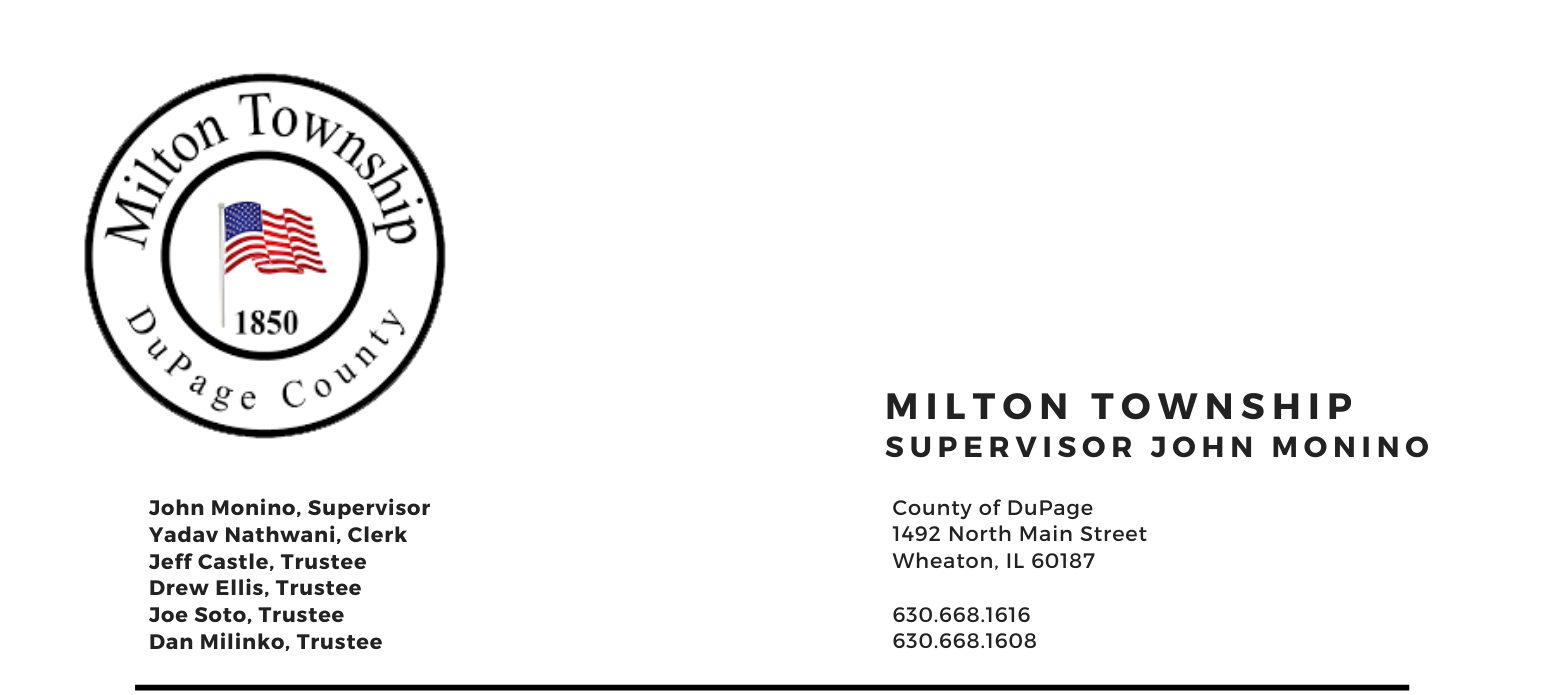 Tuesday, February 13, 20245:30 p.m. - 708 Board Contract Award Presentation 6:15 p.m. – Audit of Township Bills/Claims	Board Room, Milton Township Hall    6:30 p.m. –Regular Monthly Business Meeting	1492 N. Main Street                   			Wheaton, Illinois 60187   _____________________________________________________________________________________AGENDACall to Order                                                                                                                                                                                        Invocation: Chaplin Jim DevittPledge of Allegiance Moment of Silence for Kevin Mazzuca (CERT Member & Trustee Castle’s Father In-Law)	C.	Roll Call		D.	Approval of Agenda	E.	Approval of Minutes of Regular Meeting for Tuesday, January 9, 2024 	F.	Approval of Claims $918,618.93.       II.	Public Comment – Comment from the Public (Limited to 3 Minutes)      III.	Chairman's Report General Assistance   Newsletter Update April/May Issue Carol Stream Quarterly Meeting Miscellaneous Items      IV.	ReportsTown ClerkFood Pantry (Dave Sezonov,  Executive Director) C.	CERT (Dave Sezonov, Executive Director) 	D.	S.A.L.T. Committee (Chuck Smith, Chairman)              E.           Cemeteries Authority (Monino /Ellis)                F.           Trustees                                                                                     V. 	Unfinished Business             A.           None    VI.	New Business      Approval of Intergovernmental Agreement with DuPage County Sheriff’s Department for Special Police 		        Services     Township Organizational Chart Review and Approve      Township Employee Job Descriptions Review and Approve	     Approval/Ratification of an Intergovernmental Agreement between Milton Township C.E.R.T and the Winfield 	                                     Township Highway Department for Events and Training	     Presentation/Review Draft Agenda Policy       Presentation of Preliminary Budget 2024-2025(Discussion only)    VII.                  Executive Session             A.            For the purpose of discussing the appointment, employment, compensation, discipline,                              performance or dismissal of specific employees of the public body, in accordance with 5 ILCS 120/2(c)(1)             B.	     For purpose of discussion Leasing of Public Property, in accordance with 5 ILCS 120/2(c)(5)    VIII.	              Adjournment Signed:		Yadav Nathwani      	Date: 	02/08/2024                           Yadav Nathwani, Town Clerk                        *     *     *     *     *     *     *     *     *     *     *     *     *     *     *     *     *     *     *     *     *     *     *     *     *     *     *